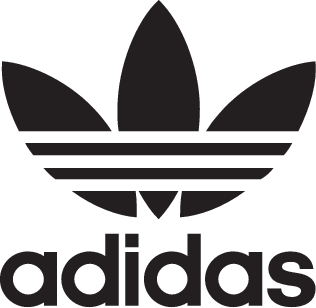 Колекция adidas Tennis на Pharrell Williams3 май 2017 – Hu е нещо повече от кампания или колекция обувки, тя олицетворява вярата. Hu е име, базирано на първата сричка на ‘Human’, призовава към обединяването ни като хора и празнуване на културните ни различия и колективната ни мощ.Всяка колаборация на adidas Originals e обоснована от стремежа да отвори нови територии за бранда. Миналогодишната Hu серия, представена в партньорство с Фарел Уилямс взе NMD и поигра с неговата форма и цвят. Тази година сме крачка напред и сме щастливи да представим Tennis Hu – с чисто нов силует и първия модел на Фарел Уилямс. И двете обявени серии отдават почит на миналото, с цветови комбинации, базирани на два от най-значимите модела тенис обувки adidas. Белият модел със зелени детайли e наследник на модела Stan Smith, докато този с жълтите пета и връзки и златната ивица на петата са отличителен белег на модела Forest Hill – класически модел от 70-те. Tennis Hu е дишащ летен модел, който може да се похвали с подобрено изпълнение на ключовите технологии на adidas при изработването на обувки. Бялата горна част на обувката е конструирана и за нея е използвана гъвкавата Primeknit технология. Отличителна текстилна част продължава към олекотената средна част на подметката EVA, със структура, наподобяваща вафла. Системата за връзване е вградена в тялото на обувката, а езикът се отличава с велурена обшивка с отличителния знак на аdidas Originals. За Tennis Hu, adidas и Фарел взимат компонентите от модерните и олекотени модели за бягане и ги интегрират във всекидневен тенис модел. Като един от световните продуценти на най-високо ниво, Фарел Уилямс е създател – той пише песни, чрез които разказва истории, затова очаквайте всяка следваща серия на Tennis Hu да бъде съпътствана от силна история. Hu линията беше обявена миналата година с ясното мото на Фарел “I play for the human race” („Играя за човешката раса“ – игра на думи с „напревара“). Тази година Фарел ще използва своя собствен опит на пътешественик по всички краища на света като източник на вдъхновение за предстоящите модели и нови цветови гами. Всички най-добри кецове идват с история зад себе си. Тези са посветени на нови територии, обръщайки ясен поглед към богатата история на adidas Originals.www.adidas.com #adidasOriginals@adidasOriginals